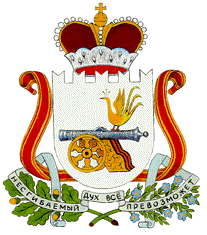                                                    АДМИНИСТРАЦИЯНОВОМИХАЙЛОВСКОГО  СЕЛЬСКОГО  ПОСЕЛЕНИЯМОНАСТЫРЩИНСКОГО РАЙОНА СМОЛЕНСКОЙ ОБЛАСТИРАСПОРЯЖЕНИЕот  29.10 . 2018  года      №  38 Об утверждении плана (программы)  по противодействию коррупциив Администрации Новомихайловскогосельского поселения Монастырщинскогорайона Смоленской области на 2018-2020  годы        В соответствии с Указом Президента Российской Федерации от 29 июня 2018 года №378 «О Национальном плане противодействия коррупции на 2018-2020 годы», в целях проведения эффективной политики по предупреждению коррупции на территории Новомихайловского сельского поселения Монастырщинского района Смоленской области и её проявлений во всех сферах жизнедеятельности .      Утвердить план (программу) по противодействию коррупции в Администрации  Новомихайловского сельского поселения Монастырщинского района Смоленской области на 2018-2020 год.         Распоряжение Администрации Новомихайловского сельского поселения Монастырщинского района Смоленской области от 20.12.2017 №48( с изменениями) «Об утверждении плана по противодействию коррупции в  Администрации Новомихайловского сельского поселения  Монастырщинского района Смоленской области на 2018 год»,  признать утратившим силу. .Глава муниципального образованияНовомихайловского сельского поселенияМонастырщинского районаСмоленской области                                                                    С.В.Иванов                     Приложение                                                                                      	                                                      к   распоряжению     Администрации                                                           Новомихайловского сельского  поселения                                                              Монастырщинского                  района                                                                             Смоленской                              области                                                                  от  29 октября 2018 года  № 38ПЛАН (программа)по  противодействию  коррупции  в Администрации  Новомихайловского  сельского поселения  Монастырщинского  района  Смоленской  области   на  2018-2020  годы№п/пНаименование  мероприятия Ответственный исполнительСрок исполнения1.2.31.Разработка муниципальных нормативно-правовых актов  о  мерах  по  противодействию коррупции на территории Новомихайловского сельского поселения  и  внесение  изменений  и дополнений  в  них Главамуниципального образования Новомихайловского сельского поселения Монастырщинского района Смоленской областипо  мере  необходимости2.Организация проведения антикоррупционной экспертизы нормативных правовых актов и их проектов Администрации сельского поселения, решений Совета депутатов Главамуниципального образования Новомихайловского сельского поселения Монастырщинского района Смоленской областиежегодно до декабря3.Формирование  кадрового  резерва  муниципальных служащих Администрации  Новомихайловского сельского поселения  Монастырщинского района  Смоленской  областиГлавамуниципального образования Новомихайловского сельского поселения Монастырщинского района Смоленской областиежегодно до декабря4.Организация публикаций в печатном средстве массовой информации   «Новомихайловский вестник» по  вопросам  профилактики  коррупции  в  Администрации  поселенияГлавамуниципального образования Новомихайловского сельского поселения Монастырщинского района Смоленской областиежегодно до декабря5.Подготовка анализа  обращений  граждан на наличие  в  них  предложений           коррупционных  проявлений в действиях должностных лицСтарший менеджер Администрации Новомихайловского сельского поселения Монастырщинского района Смоленской областиежегодно до декабря6.Организация  заседаний комиссии  по  соблюдению  требований  к служебному  поведения  муниципальных служащих  и урегулированию конфликта интересов  (при  их  наличии)Главамуниципального образования Новомихайловского сельского поселения Монастырщинского района Смоленской областиежегодно до декабря7.Обеспечение своевременного представления муниципальными служащими, определенными Перечнем, сведений о доходах, расходах, об имуществе и обязательствах имущественного характераСтарший менеджер Администрации Новомихайловского сельского поселения Монастырщинского района Смоленской областиежегодно до декабря8.Размещение сведений о доходах, расходах, об имуществе и обязательствах имущественного характера муниципальных служащих и членов их семей на официальном сайте  Администрации  Новомихайловского сельского поселенияСтарший менеджер Администрации Новомихайловского сельского поселения Монастырщинского района Смоленской областиежегодно до декабря9.Организация разработкиплана  по  противодействиюкоррупции в АдминистрацииНовомихайловского сельского    поселения Монастырщинскогорайона  Смоленской  областиГлавамуниципального образования Новомихайловского сельского поселения Монастырщинского района Смоленской области4 квартал2020года10.Обеспечение проведенияоткрытых  аукционов в электронной  форме  при  размещении  муниципального заказаСтарший менеджерАдминистрации Новомихайловского сельского поселения Монастырщинского района Смоленской областиЕжегодно до декабря11Организация и утверждение процедуры информирования граждан и предпринимателей через средства массовой информации и (или) Интернет:- о возможности заключения договоров аренды муниципального недвижимого имущества, свободных помещениях, земельных участках,- о предстоящих торгах по продаже, предоставлению в аренду муниципального имущества и результатах проведенных торгов.Информация о передаваемых в аренду объектах размещается на официальном сайте http:// torgi.gov.ru. Анализ результатов выделения земельных участков и предоставления имущества, находящегося в муниципальной собственности в аренду.Глава муниципального образования Новомихайловского сельского поселения Монастырщинского района Смоленской областиежегодно до декабря12Проведение обучающего семинара с работниками Администрации Новомихайловского сельского поселения Монастырщинского района Смоленской области и руководителями муниципальных предприятий и учреждений по вопросам соблюдения требований Федерального закона «О противодействии коррупции» от 25.12.2008 № 273-ФЗГлава муниципального образования Новомихайловского сельского поселения Монастырщинского района Смоленской областиежегоднов августе13Осуществление действенного контроля за своевременным информированием муниципальными служащими представителя нанимателя о возникновении личной заинтересованности, которая приводит или может привести к конфликту интересовСпециалист 1 категории Администрации Новомихайловского сельского поселения Монастырщинского района Смоленской областипостоянно14Обеспечение действенного контроля за принятыми решениями, обращениями граждан в Администрацию в целях предупреждения в действиях муниципальных служащих «бытовой коррупции»Старший менеджер Администрации Новомихайловского сельского поселения Монастырщинского района Смоленской областипостоянно15Принятие мер по повышению эффективности контроля за соблюдением лицами, замещающими должности муниципальной службы, требований законодательства Российской Федерации о противодействии  коррупции, касающихся предотвращения и урегулирования конфликта интересов, в том числе за привлечением таких лиц к ответственности в случае их несоблюденияГлава муниципального образования Новомихайловского сельского поселения Монастырщинского района Смоленской областипостоянно16Принятие мер по повышению эффективности кадровой работы, касающейся ведения личных дел лиц, замещающих муниципальные должности и должности муниципальной службы, в том числе контроля за актуализацией сведений, содержащихся в анкетах, представляемых при назначении на указанные должности и поступлении на такую службу, от их родственниках и свойственниках в целях выявления возможного конфликта интересовСпециалист 1 категории Администрации Новомихайловского сельского поселения Монастырщинского района Смоленской областипостоянно17Ежегодное повышение квалификации муниципальных служащих, в должностные обязанности которых входит участие в противодействии коррупцииГлава муниципального образования Новомихайловского сельского поселения Монастырщинского района Смоленской областипостоянно18 Обучение муниципальных служащих, впервые поступивших на муниципальную службу для замещения должностей, включенных в перечни, установленные нормативными правовыми актами Российской Федерации, по образовательным программам в области противодействия коррупцииГлава муниципального образования Новомихайловского сельского поселения Монастырщинского района Смоленской областипостоянно